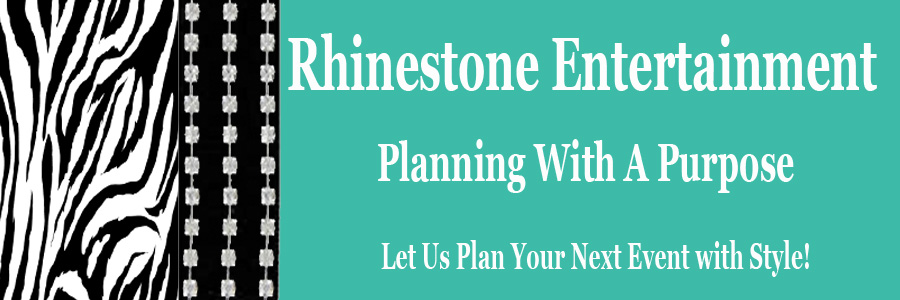 To email the form back:   millette_scott2000@yahoo.comBooking Request FormArtist Information:Requested Artist:Requested Date:Performance Fee Offer: $ ___________.______Venue Information:Venue Name:Venue Address:City & State of : Venue Capacity:Ticket Price: $ _____________.________ Your event type:           □    Indoor     or     □   Outdoor   Buyer Information:*Contact Name:*Company/Organization:*Address:*City & State of :*Phone Number:Cell Number:*Email:Website:Any other info: